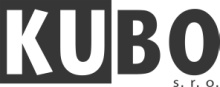 www.vajcevajcu.sk       	              								www.vyzla.com Zmluva o zapožičaní prívesného vozíka na prepravu koní typ BOECKAMNN P20EČ vozíka: 	BA-037YP				EČ auta: Meno zákazníka:					mobil:  				mail:Vozidlo továrenská značka: 	Vodič:	Adresa:  Zamestnávateľ: Dátum narodenia:  Rodné číslo / IČO:  Číslo OP / pasu / DIČ:  Vodičský preukaz číslo:  Vodičské oprávnenie typ:   Dátum vypožičania od:         			xx. xx. 20xx	 		do: xx. xx. 20xxsadzba za:          						dní ,            			        ,-€ Sadzba za zapožičanie je podľa aktuálneho cenníka. Podmienky prenájmu prívesného vozíka na prepravu koníDoklady potrebné pre zapožičanie a ťahanie prívesu s celkovou hmotnosťou nad 750 kg: •  fotokópia - občiansky preukaz • fotokópia - vodičský preukaz skupiny „E“ • fotokópia - osvedčenie o evidencii vozidla - technický preukazMotorové vozidlá, ktorými bude prípojné vozidlo (príves) ťahaný, musia spĺňať podmienky o maximálnej hmotnosti prípojného vozidla. Vozidlo ťahajúce prívesný vozík musí dodržiavať maximálnu povolenú rýchlosť 80km/hod. a musí mať diaľničnú známku pre vozidlá s prívesom nad 3,5 tony a to na všetkých cestách podľa legislatívy Slovenskej republiky. Cesta do zahraničia musí byť odsúhlasená zapožičiavateľom. Poplatky za diaľnice ako i dodržanie legislatívy danej krajiny je povinný zákazník dodržiavať a znášať vo vlastnej réžií. Ich nedodržanie berie zákazník na svoje osobné riziko a zodpovedá za ich porušenie v plnej miere.Ceny za požičanie sú uvádzané v EURO s DPH. V cene je zahrnuté povinné zmluvné poistenie. Pri preberaní prívesu platí klient zálohu (kauciu), ktorú klientovi vyplatíme v plnej výške po vrátení nepoškodeného prívesu. V prípade poškodenia prívesu bude záloha klientovi vyúčtovaná po oprave prívesu, zvyšnú časť uhradí klient na účet a to na základe dokladu o oprave vystavenom servisným strediskom. Výška kaucie je 200,-€.Cesta s vozíkom do zahraničia bude vopred oznámená zapožičiavateľovi. Bez súhlasu zapožičiavateľa nie je cesta do zahraničias vozíkom na prepravu koní možná. Zahraničie: 	………………………………………………………………………….Vybavenie vozíka: prepravné chrániče na nohy		4 ks  	sieťka na seno			1 kstechnický preukaz			1 ks 		zábrany za kone a za pred kone			4 ksbedňa na dve sedlá			1 ks		poistka SK a zelená karta			1 kszväzok  kľúčov			3 ks		bezpečnostná guľa a zámok			1 ksklin pod kolesá			2 ks		vedro voda    					1 ksvedro ovos				1 ks		lopata						1 ksuvazovanie gumy			2 ks		metla						1 ksklúč na kolesá			1 ksZávady zistené  pri prebratí zákazníkom a potvrdenie prevzatia vozíka do užívania na dohodnutú dobu:Potvrdzujem, že som oboznámený so stavom vozíka a s podmienkami na jeho zapožičanie a svojim podpisom prehlasujem, že ich budem dodržiavať. Ďalej prehlasujem, že som si vedomý, že v prípade vzniku dopravnej nehody som povinný okamžite a bezodkladne informovať majiteľa vozíka a uhradiť všetky škody mnou spôsobené na ktoré sa nevzťahuje zákonná poistka prívesného vozíka.Vozík preberám v stave ako je uvedené v zmluve, čo na znak súhlasu potvrdzujem svojim podpisom.Platný cenník prenájmu vozíka na dva koneStorno poplatok do 10 dní pred dňom zapožičania je 20% z dohodnutej ceny za dobu prenájmu, do 5 dní pred dňom zapožičania je 40%, storno poplatok od 5 dňa je 70% z dohodnutej ceny prenájmu. Cena dohodnutá za prenájom vozíka celkom v EURO:od – do	 / počet dní / sadzba prepočítaná na deň / výsledná cena                    /         	dni  /                              		€   /                	€             ZAPOŽIČANIE VOZÍKAZáloha 200,- € prevzatá dňa:V Bratislave  dňa:    					KUBO s.r.o.	Závady zistené pri prevzatí : Vozík prevzal dňa:						Podpis:Vrátenie vozíkaZávady zistené pri vrátení :Vozík vrátený dňa:Zo zálohy bolo odrátané za poškodenie , stratu:                          			,- € Záloha 200,-€ alebo zvyšná časť po odrátaní poškodenia vrátená dňa vo výške:   						 			,- €V Bratislave  dňa:    						V Bratislave  dňa:Podpis zákazníka							KUBO s.r.o.							zapožičanie prívesu naprepočet ceny na jeden deň1 deň30 €3 dni25 €7 dní21,5 €nad 20 dní20 €dlhodobý prenájomcena dohodou